Крыша (составРазборка и повторная укладка утеплителя чердачного перекрытия с заменой пароизоляции и заменой самого утеплителя (процент замены определить по месту) с укладкой гидроветрозащитной пленки. Существующие слуховые окна, включая жалюзи, остаются на месте.Установка лестниц к слуховым окнам (утраченных).Для предупреждения гниения древесины и защиты её от возгорания предусмотреть огнебиозащитное покрытие деревянных конструкций составом «Перелакс 3000». Огнезащитной обработке подвергаются все деревянные конструкции кровли и ходовые мостики до 2-й группы огнезащитной эффективности.Что начертить:План чердакаПлан с ходовыми мостикамиПлан с утеплителем + сечение по перекрытиюПлан усиления 2-х проемов на 2 ом этажеУзлы усиления проемов металлической обоймойСостав перекрытия с утеплителем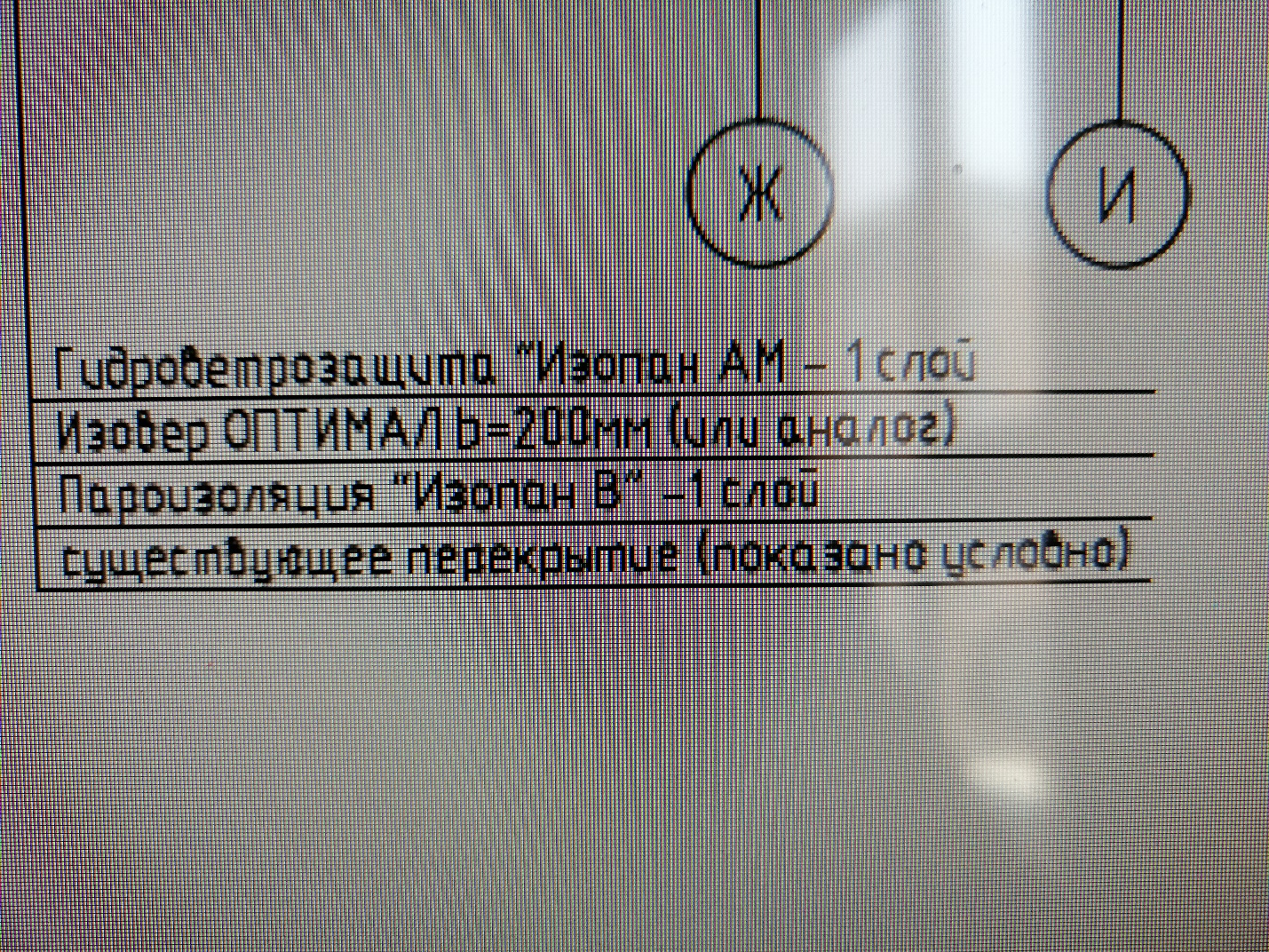 Можете предложить свой состав (чердачное перекрытие- железобетонное монолитное). Сейчас на чердаке перекрытие завалено мусором. Есть ли стяжка не знаю, но предлагаю включить ремонт 50%Фото чердака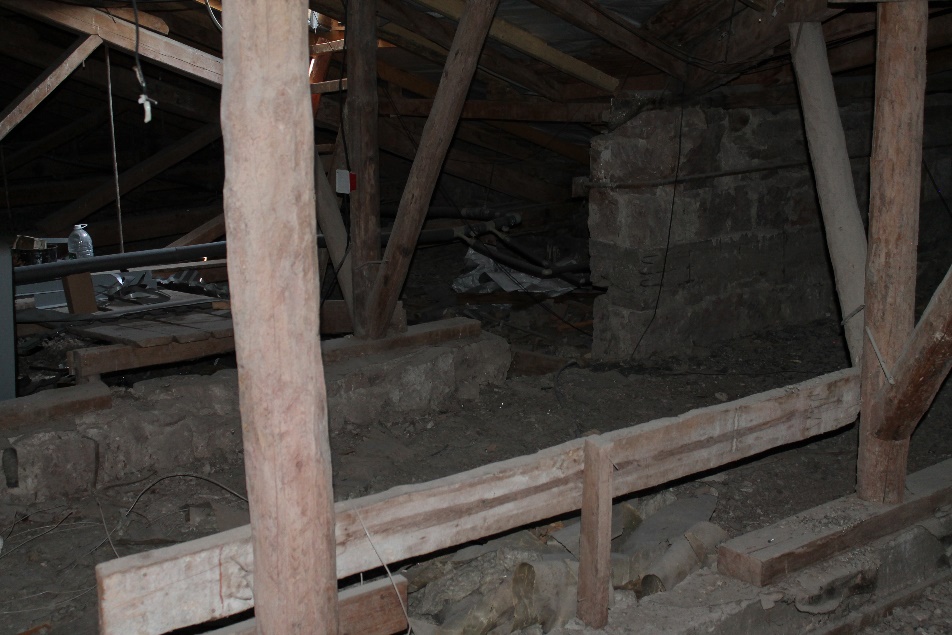 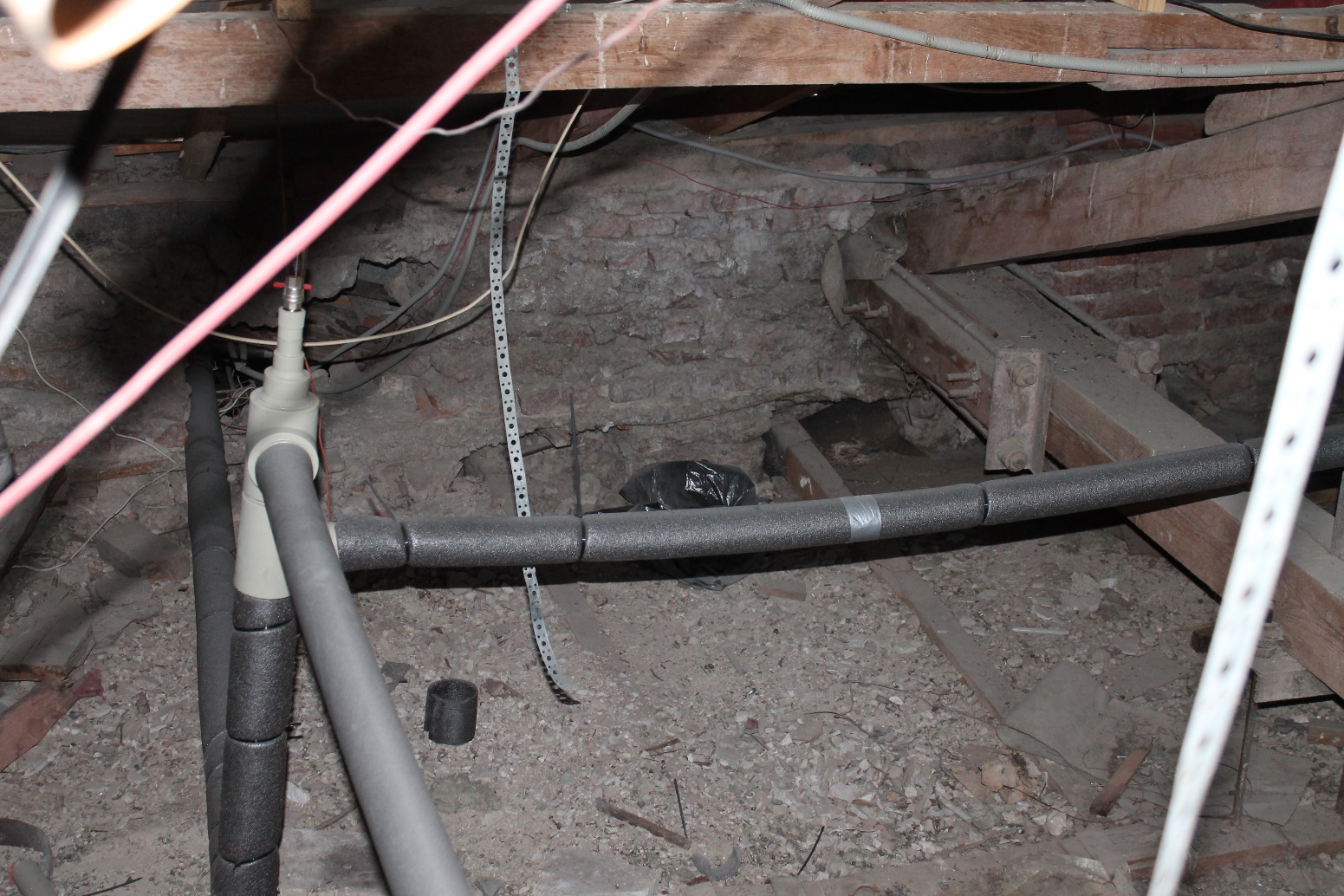 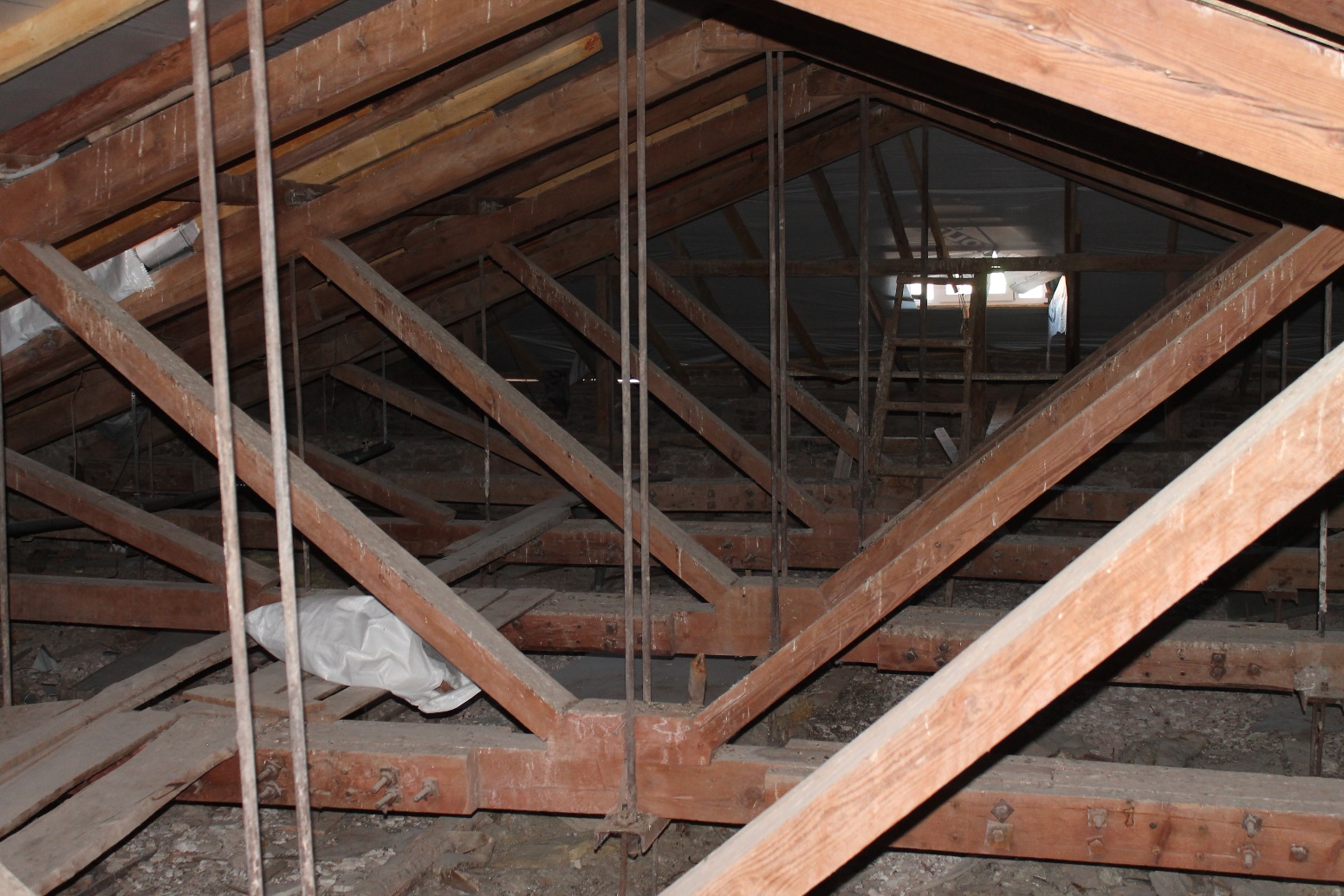 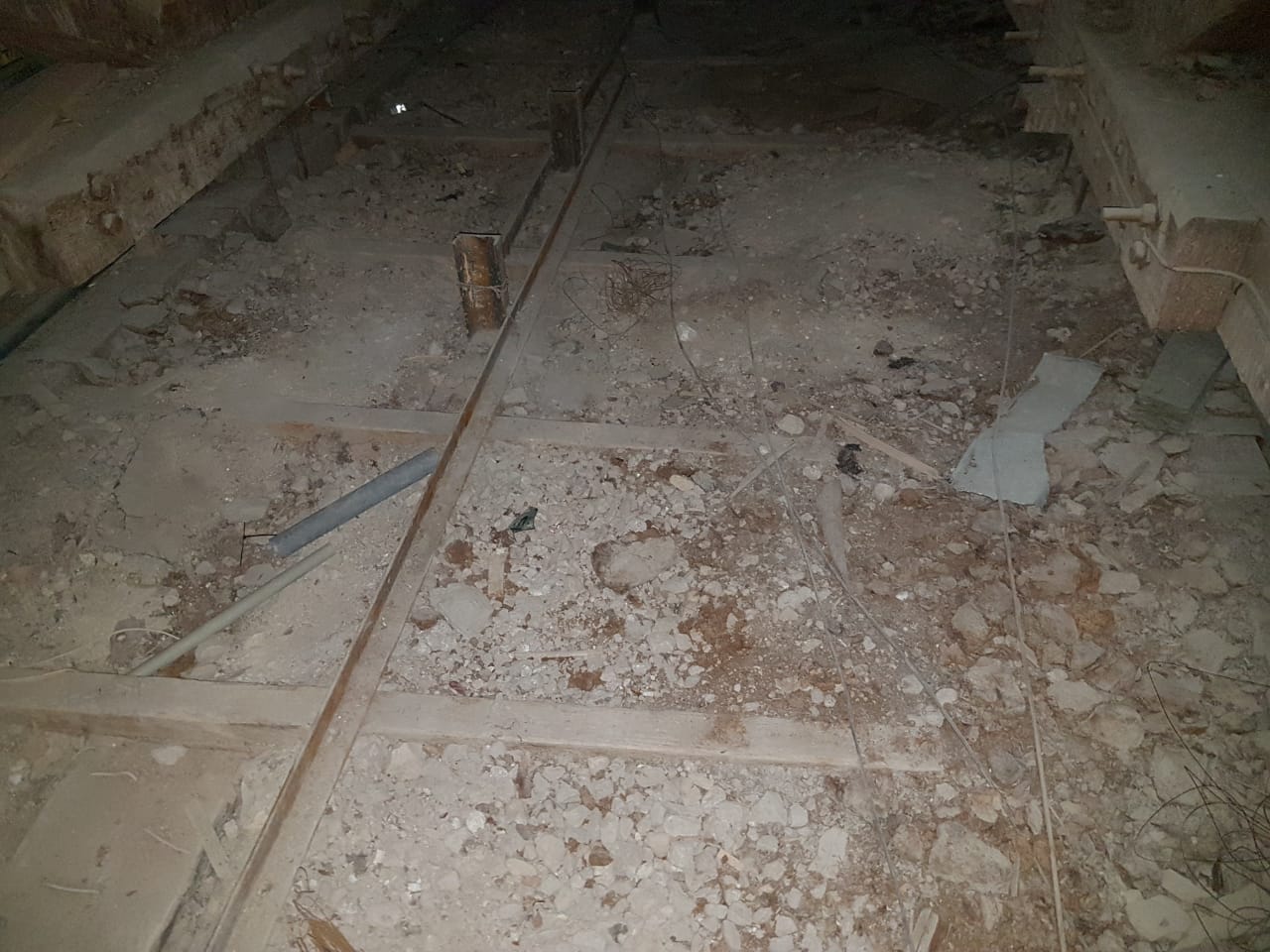 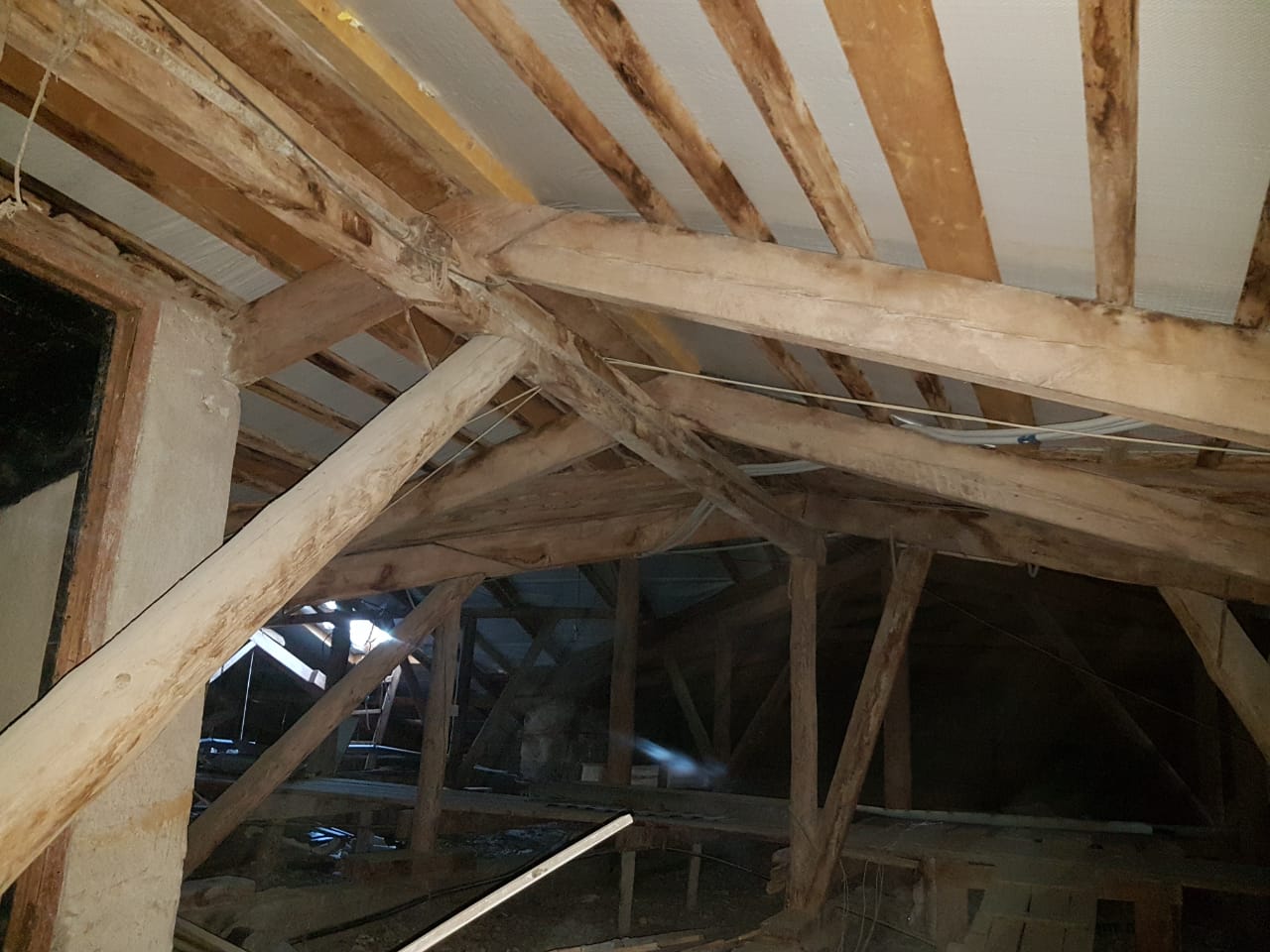 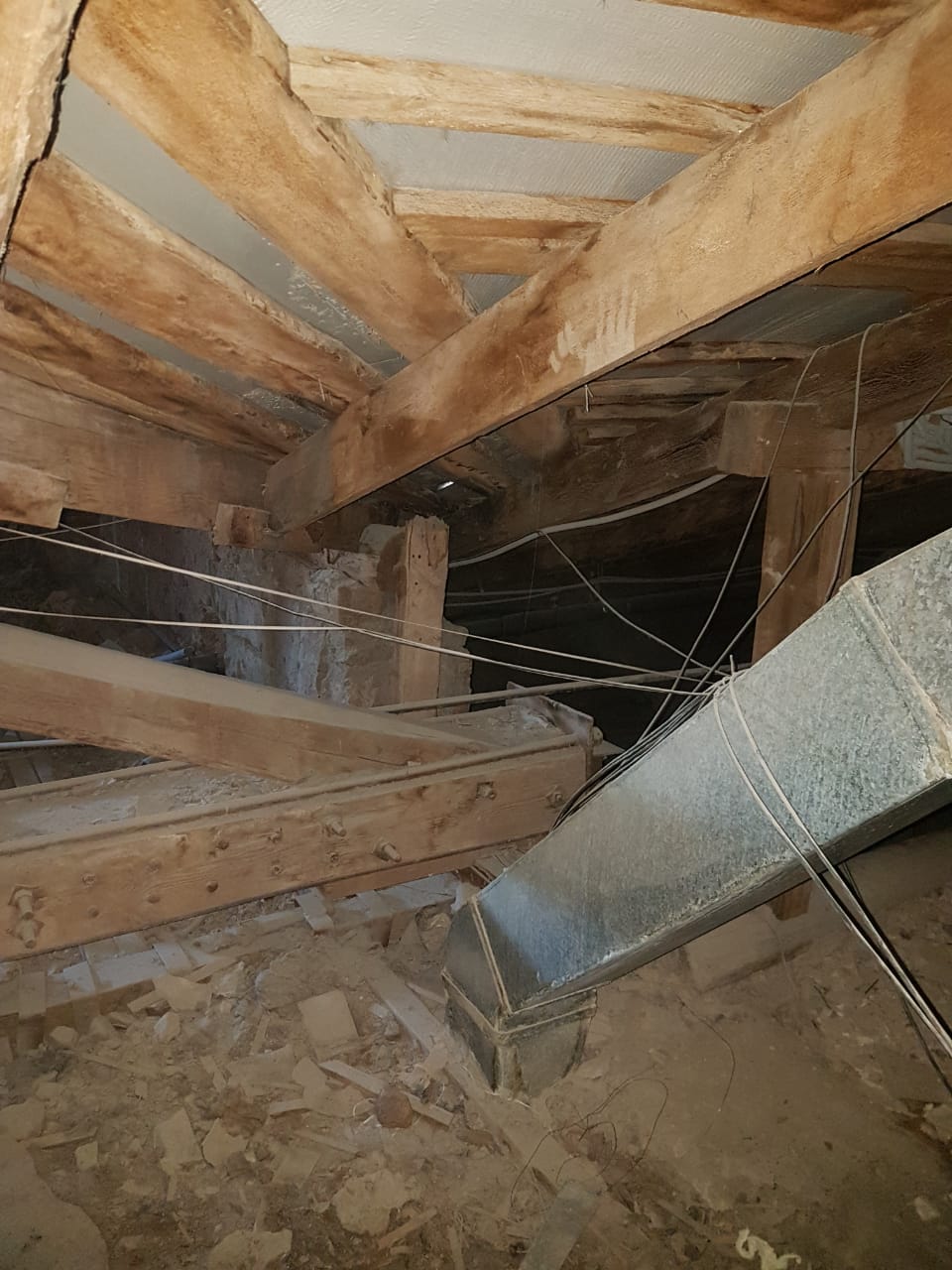 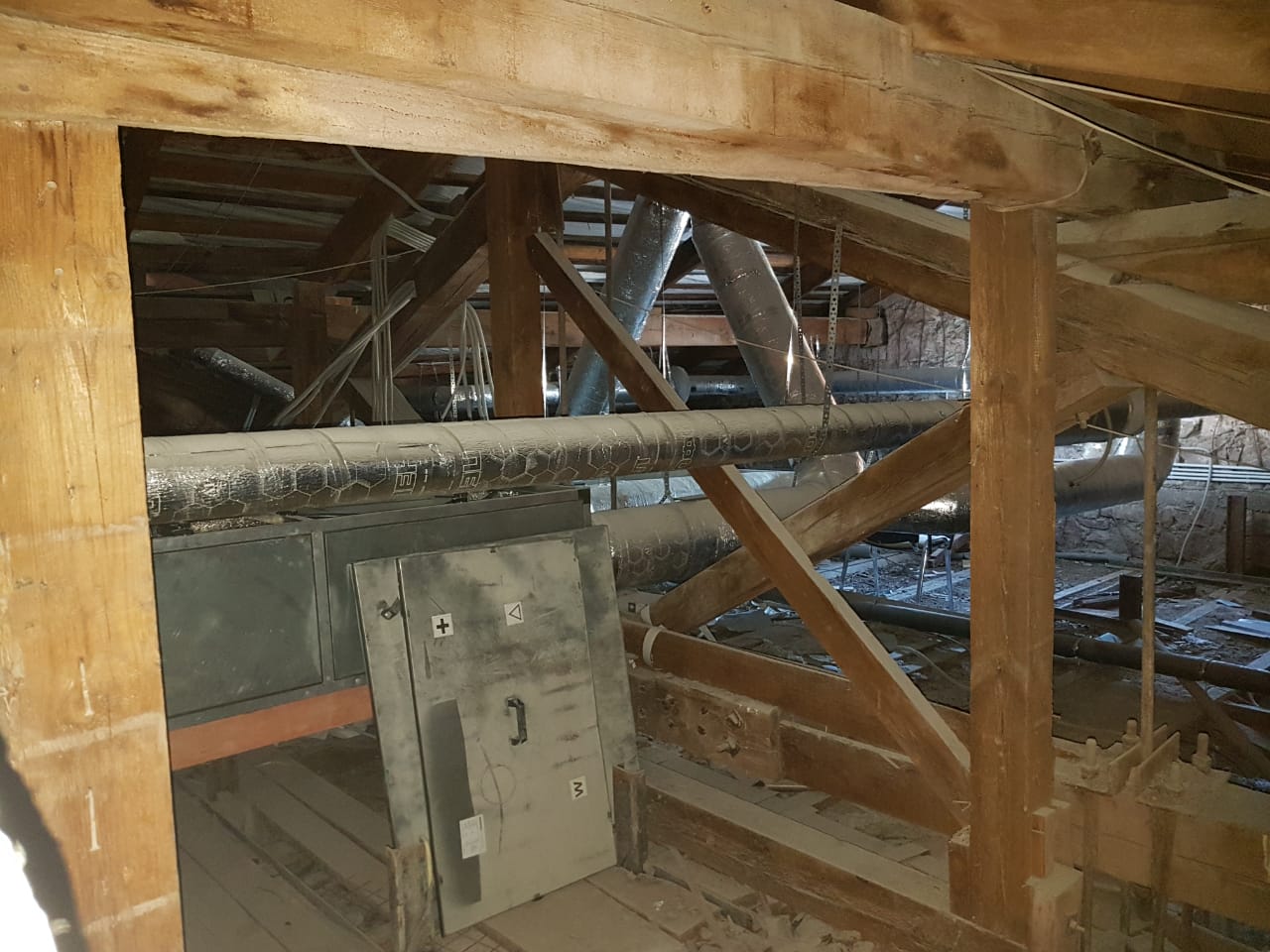 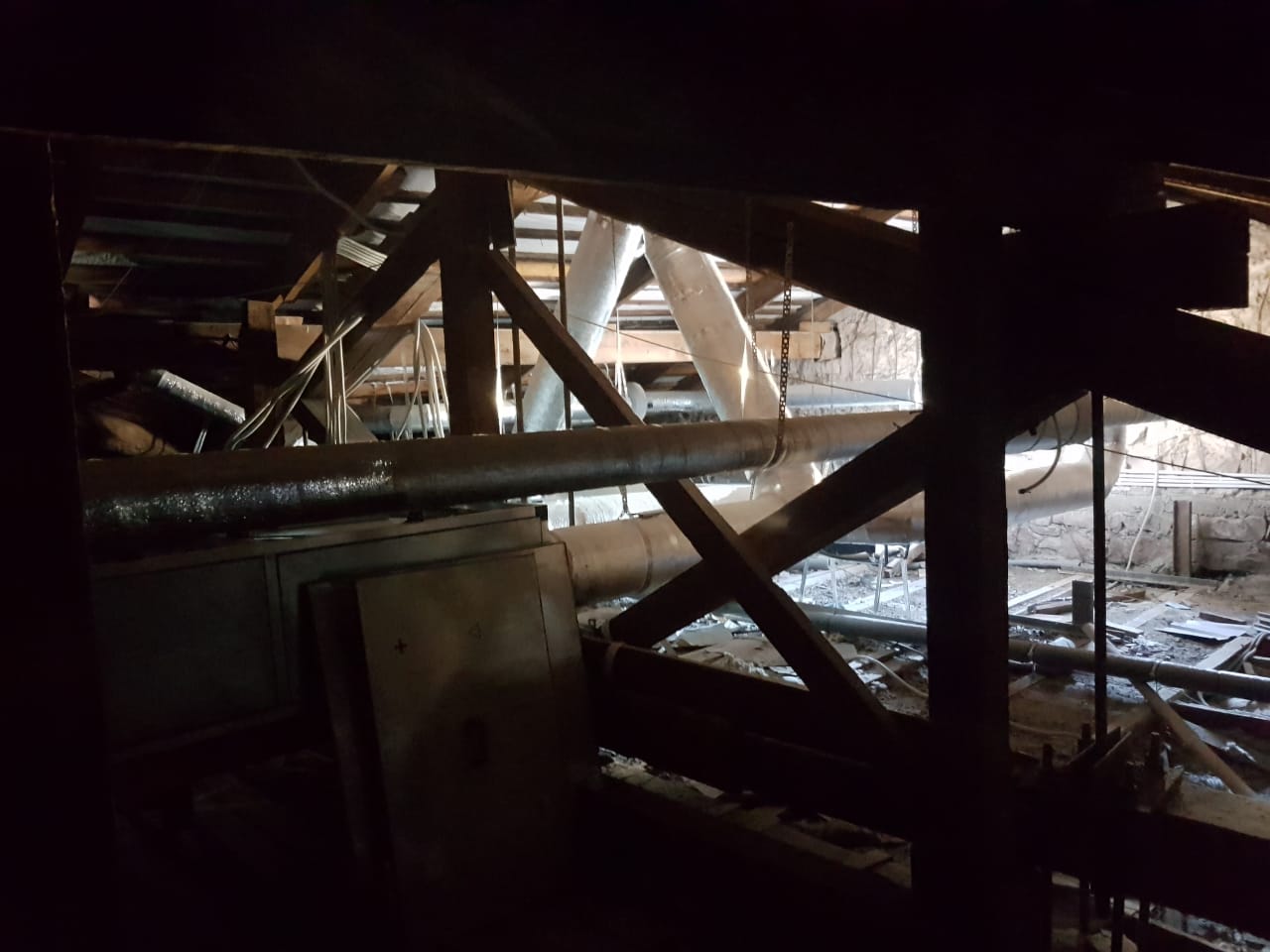 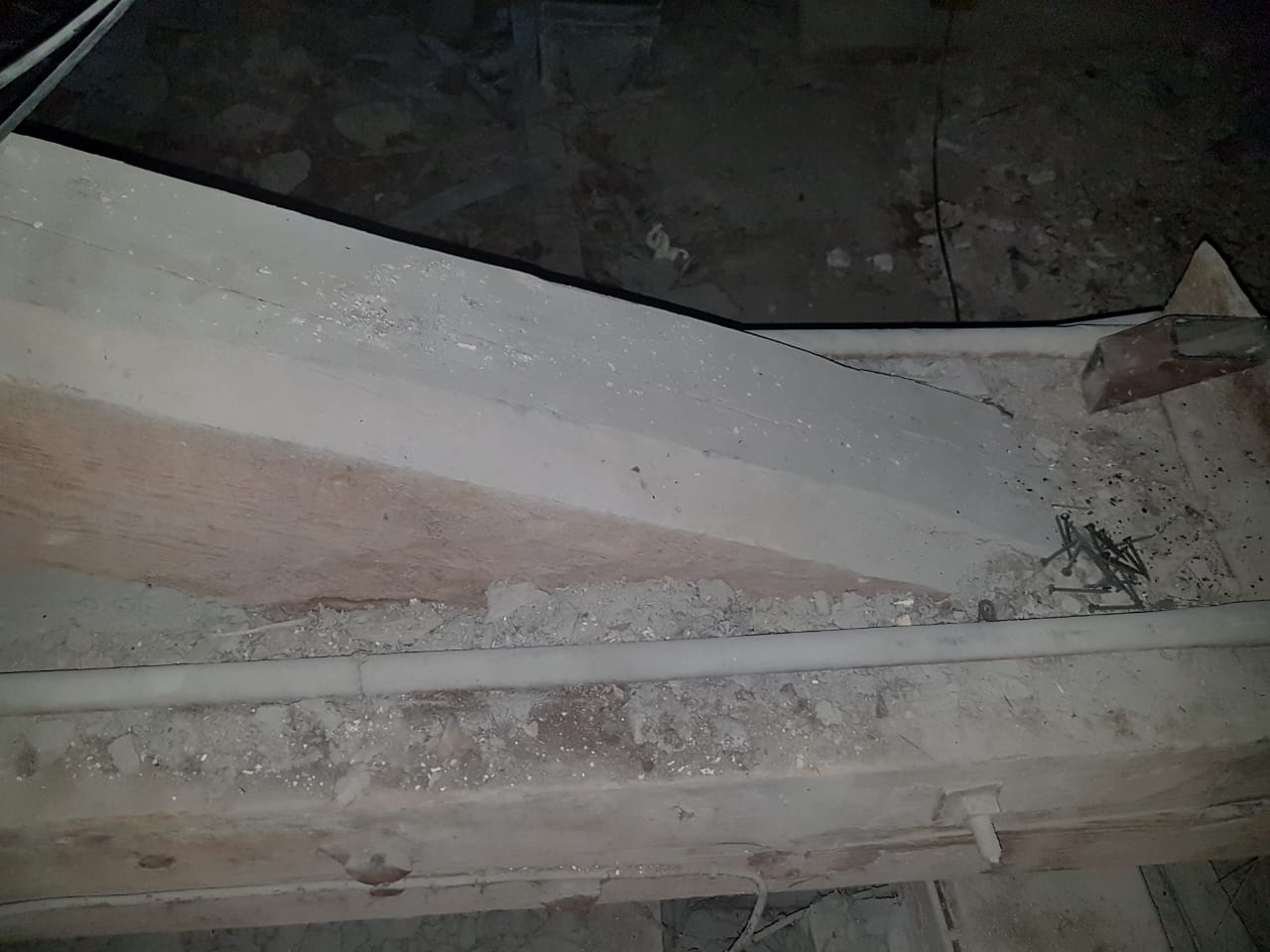 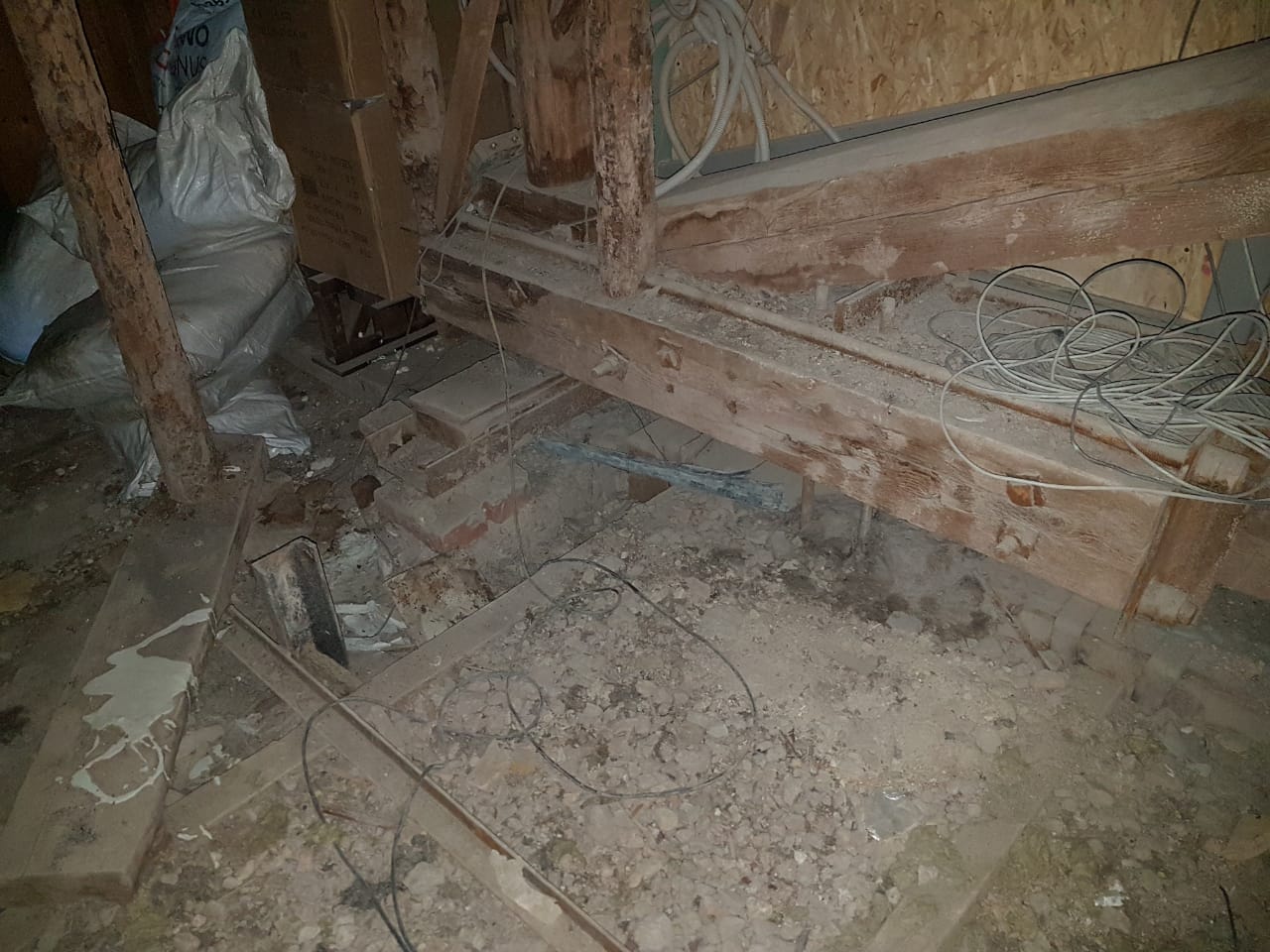 В дополнение высылаю фасады, чтобы посмотреть где находятся слуховые окнаПлан чердака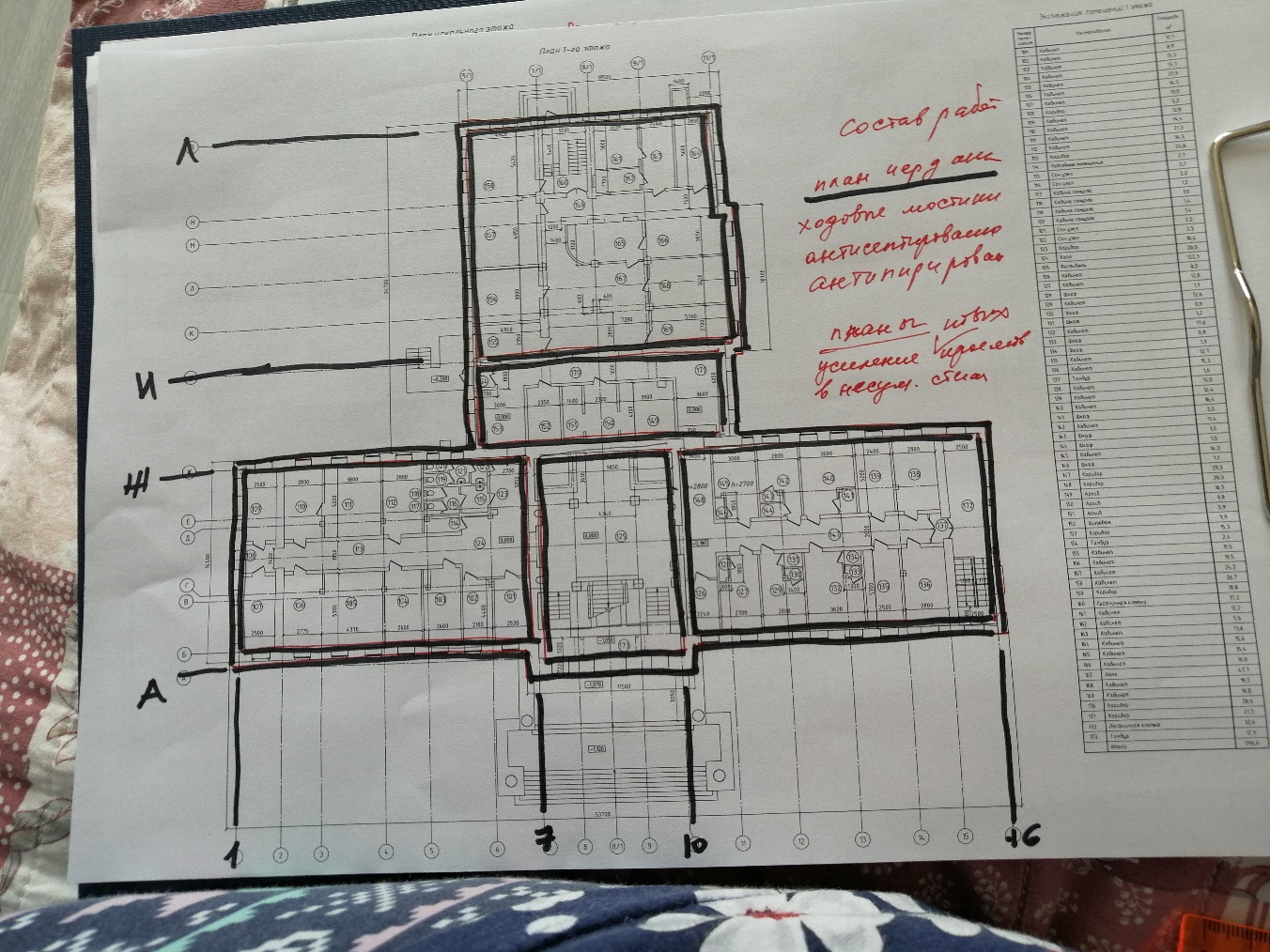 2-ой этаж. Два новых проемов по оси 7/1/И-М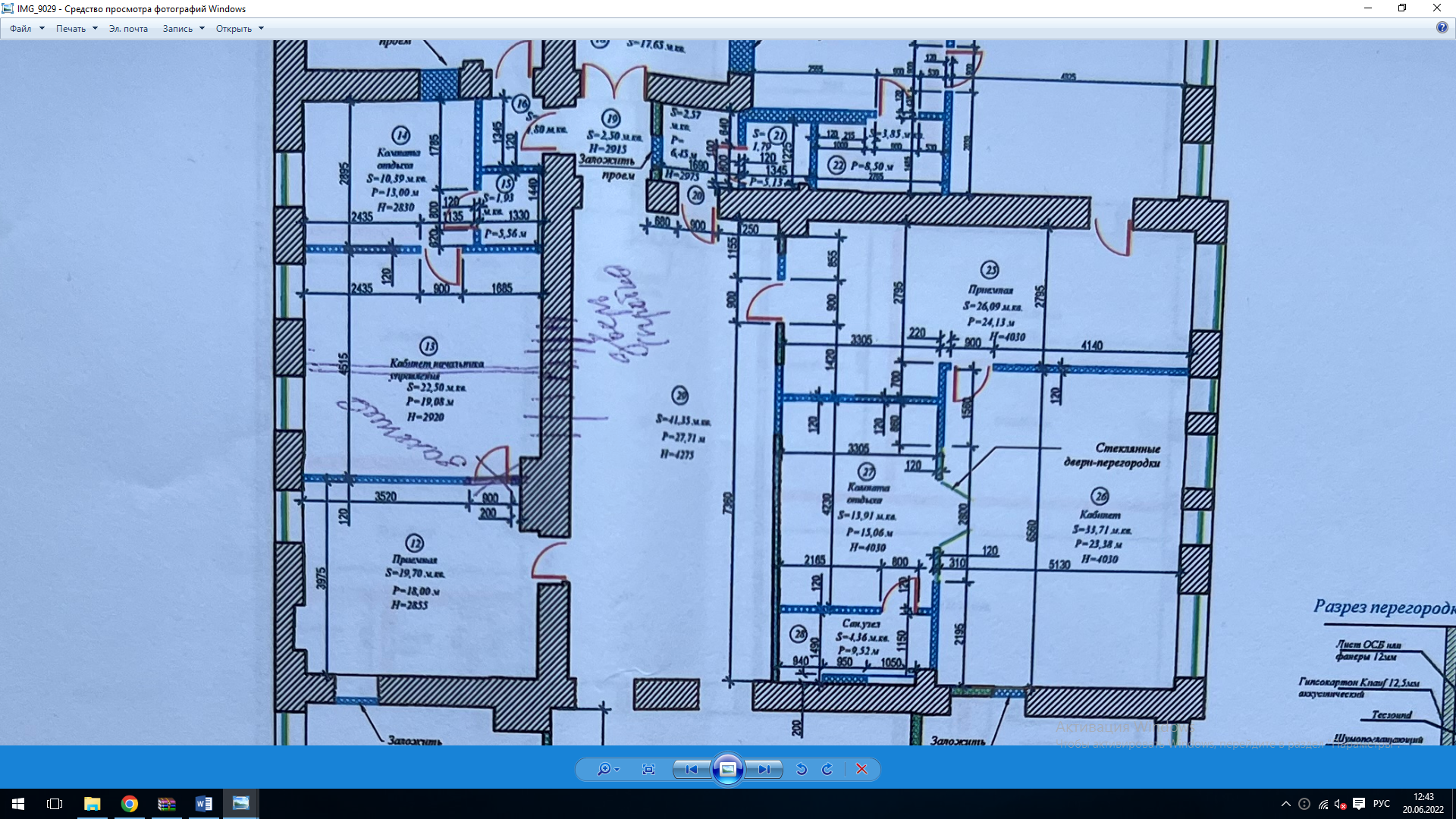 Новый проемПод дверь 900х2300 плюс коробкаНовый проемПод дверь 900х2300 плюс коробка